Технологическая карта урока по ФГОСТехнологическая карта урока – это современная форма методической продукции, которая обеспечивает качественное и эффективное преподавание учебных предметов и возможность достижения планируемых результатов освоения основных образовательных программ в соответствии с ФГОС.Технологическая карта — это стандартизированный документ, который содержит необходимые сведения, инструкции для выполнения какого-либо технологического процесса.Технологическая карта отвечает на вопросы:Какие операции необходимо выполнять.В какой последовательности выполняются операции.С какой периодичностью необходимо выполнять операции (если операция повторяется более одного раза).Сколько уходит времени на выполнение каждой операции.Результат выполнения каждой операции.Какие необходимы инструменты и материалы для выполнения операции.Сегодня существует огромное разнообразие вариантов технологических карт. Однако до сих пор в педагогическом сообществе нет единства взглядов на сущность понятия, структуру и функции технологической карты урока.Технологическая карта урока — это обобщенно-графическое выражение сценария урока, основа его проектирования, средство представления учителем индивидуальных методов педагогической деятельности.ФГОС ООО, утвержденный Приказом Министерства образования и науки Российской Федерации № 1897 от 17 декабря 2010 г., устанавливает требования к результатам освоения обучающимися основной образовательной программы основного общего образования:личностным, включающим готовность и способность обучающихся к саморазвитию и личностному самоопределению, сформированность их мотивации к обучению и целенаправленной познавательной деятельности, системы значимых социальных и межличностных отношений, ценностносмысловых установок, отражающих личностные и гражданские позиции в деятельности, социальные компетенции, правосознание, способность ставить цели и строить жизненные планы, способность к осознанию российской идентичности в поликультурном социуме;метапредметным, включающим освоенные обучающимися межпредметные понятия и универсальные учебные действия (регулятивные, познавательные, коммуникативные), способность их использования в учебной, познавательной и социальной практике, самостоятельность планирования и осуществления учебной деятельности и организации учебного сотрудничества с педагогами и сверстниками, построение индивидуальной образовательной траектории;предметным, включающим освоенные обучающимися в ходе изучения учебного предмета умения специфические для данной предметной области, виды деятельности по получению нового знания в рамках учебного предмета, его преобразованию и применению в учебных, учебно-проектных и социально-проектных ситуациях, формирование научного типа мышления, научных представлений о ключевых теориях, типах и видах отношений, владение научной терминологией, ключевыми понятиями, методами и приемами.Методологическая основа новых стандартов — системно-деятельностный подход, нацеленный на развитие личности. Учебный процесс должен быть организован таким образом, чтобы обеспечить учащемуся общекультурное, личностное, познавательное развитие, и, главное, вооружить таким важным умением, как умение учиться.В ходе введения ФГОС каждый учитель столкнется с важностью и необходимостью достижения обучающимися трех групп планируемых образовательных результатов, сформулированных не в виде перечня знаний, умений и навыков, а в виде формируемых способов деятельности.Это порождает ряд требований не только к содержанию, но и к форме организации образовательного процесса. Для педагога становится актуальным в первую очередь умение планировать и строить урок так, чтобы осознанно осуществлять формирование результатов обучения. Эта необходимость определяет структуру технокарты урока, которая призвана зафиксировать не только виды деятельности учителя и учащихся на уроке, но и виды предполагаемых образовательных результатов.Наиболее удачной формой для технокарты урока является таблица. Исходя из особенностей системно-деятельностного подхода определяются вертикальные столбцы карты: деятельность учителя и деятельность учащегося. Количество горизонтальных столбцов зависит от типа урока, т.к. тип урока определяет количество этапов, необходимых для его реализации.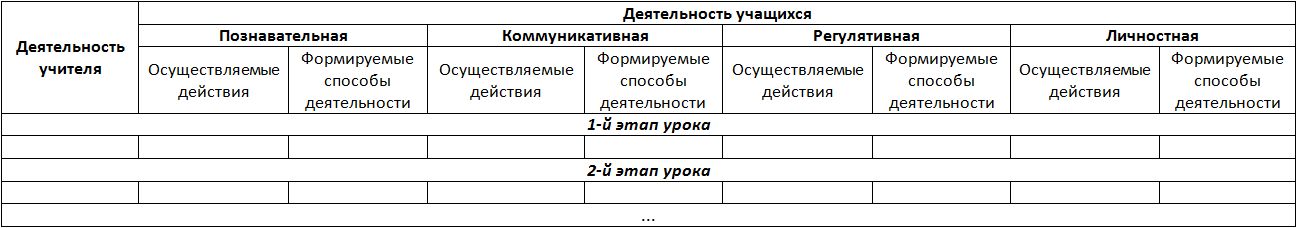 Учитель с многолетним опытом работы в общеобразовательной школе предлагает как вариант конспекта урока технологическую карту. Технокарта отличается от традиционного конспекта только формой.В начале технологической карты дается традиционная «шапка», далее — в виде таблицы — основные элементы содержания. Как правило, после таблицы уместно разместить дополнения — например, тест или задачи с решением, схемы и пр. Технологическая карта урока позволяет экономить время учителя на написание конспекта и больше времени уделять творческой составляющей педагогического труда.ЭТАПЫ УРОКА:Организационный моментПроверка домашнего заданияАктуализация субъективного опыта учащихсяИзучение новых знаний и способов деятельностиПервичная проверка понимания изученногоЗакрепление пройденного материалаПрименение изученного материалаОбобщение и систематизацияКонтроль и самоконтрольКоррекцияДомашнее заданиеПодведение итогов учебного занятияРефлексия.При необходимости несколько этапов могут быть объединены в один. Однако некоторые из них носят инвариантный характер, поэтому должны быть на каждом уроке:
— Этап организации учебного занятия;
— Этап подготовки учащихся к активной основной учебно-познавательной деятельности;
— Основной этап (этап изучения новых знаний и способов деятельности);
— Этап подведения итогов учебного занятия;
— Рефлексия.Структура технологической карты урокаВ структуре технологической карты можно выделить три основные части:Целеполагание (что необходимо достичь). К данной части технологической карты относятся тема урока, цель урока, планируемый результат, направленность урока в контексте развития личности обучающегося.Инструментальная часть (средства, необходимые для достижения цели). Данная часть включает задачи урока, тип урока, комплекс учебно-методических средств.Организационно-деятельностная часть (планирование действий). К этой части, в первую очередь, относится план урока в форме таблицы-схемы.Образец технологической карты урокаФ.И.О. учителя: _____________________________________________________________________________Класс: ________________ Дата: ______________Предмет___________________ № урока: ______________________Тема урока:_______________________________________________________________________________________Роль урока в изучаемой теме:_______________________________________________________________________Цель урока:________________________________________________________________________________________Характеристика этапов урокаРабота обучающихся на уроке (степень активности): _______________________________________Дифференциация и индивидуализация обучения: присутствовала/отсутствовала.Характер самостоятельной работы учащихся: репродуктивный, продуктивный.Оценка достижения целей урока:_____________________________________________________Этап урокаВремя, минЦельСодержание учебного материалаМетоды 
и приемы работыФорма организации занятияДеятельность учителяДеятельность учеников